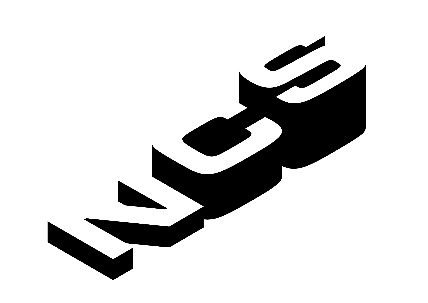 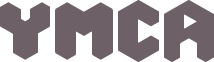                 JOB DESCRIPTIONJob PurposeYou will inspire and support a team of 15-17-year olds through a two programme, acting as their role model.  You will be pushing each team member to reach their full potential and get the most out of the NCS programme. This rewarding and challenging role may require long working hours during the residential phases.This role is suitable for a highly motivated and enthusiastic self-starter who can motivate others and act as a positive role model.Further information can be found on the following website: https://wearencs.com/Main Duties and responsibilitiesPre-ProgrammeComplete all mandatory training both face to face & online.Complete DBSProvide referencesProgramme DeliveryProject DeliverySupport the team leader & provide pastoral care to 16 young people for 2 weeks over the summer, overseeing the health, safety and behaviour management of the group always. Staff must attend debrief meeting on the Friday at the end of each week, upon returning to the YMCA after residential.Staff and not allowed to use their phones during daytime sessions, this sets a bad example to the young people and will not be tolerated.  Getting involved in all activities and not taking a back seat when external providers are delivering. Ensuring the engagement and participation of all young people on each activity and providing an inclusive environment for all to grow and thrive.Empowering each team member to develop new skills and reflect upon their own progress and development. To work closely with the team leader & NCS wave leader ensuring the sessions are stimulating, engaging and flexible.All incidents to be reported to the wave leader these include safeguarding, critical incidents, A&E Accidents, or day to day incident whilst on program and a paper copy completed.Follow departure day procedure and enforce the behavioural contract throughout the programme.Attend celebration event. Date TBC. Notwithstanding the job purpose and roles and responsibilities, you must be prepared to undertake additional tasks, duties and responsibilities at the discretion of the wave leader or Youth Operations manager. Person SpecificationExtra informationPossible dates associated with role:(Phase 1 and Phase 2 during week residential, Phase 3 social action project second week)Face to face training for 2 days is also required on the 25th & 26th June @YMCA Edinburgh House, Harding Rd, Stoke-on-Trent, ST1 3AEGraduation ceremony – Date to be confirmed.You could work multiple dates e.g., Wave 1, Wave 2 and 4, or you can do Wave, 1, 2 and 3 for example.Job Title:   NCS Assistant Team Leader Staff (Cannock)Job Title:   NCS Assistant Team Leader Staff (Cannock) Approximately 30 positions available  Approximately 30 positions available  Approximately 30 positions available Department Youth DepartmentTeam: NCS Team: NCS Team: NCS Team: NCS Reports to (Job Title): NCS Programme Coordinator & Youth Operations ManagerReports to (Job Title): NCS Programme Coordinator & Youth Operations ManagerReports to (Job Title): NCS Programme Coordinator & Youth Operations ManagerReports to (Job Title): NCS Programme Coordinator & Youth Operations ManagerResponsible for: 15 Young PeopleDates:All candidates must complete DBS, online training modules, and attend either face to face or digital training specific to their programmes. Further dates specified at the end of this documentJob Grade: 2 Week Contract @ £9.89 an hour (Up to 84 hours) Earning up to £830.76Job Grade: 2 Week Contract @ £9.89 an hour (Up to 84 hours) Earning up to £830.76Job Grade: 2 Week Contract @ £9.89 an hour (Up to 84 hours) Earning up to £830.76Job Grade: 2 Week Contract @ £9.89 an hour (Up to 84 hours) Earning up to £830.76Location: Cannock – Exact TBC. Email john.beswick@ymcans.org.uk for more info and application packContract Type Sessional, 2 Week ContractsMultiple available Contract Type Sessional, 2 Week ContractsMultiple available Contract Type Sessional, 2 Week ContractsMultiple available Contract Type Sessional, 2 Week ContractsMultiple available Essential (E) Desirable (D)KnowledgeKnowledge of local issues within the area and social action (D)ExperienceWorking with groups of 16-17yr olds  (D)Proven ability in developing/innovating new projects (D)Supporting groups of Young People (E)Working with Young People. (E)Working with Groups of Young People (E)Residential Experience (D)Personal QualitiesEnthusiasm and passion for NCS and the activities “can do attitude”Excellent interpersonal skills and good verbal communication skills Confidence in developing the respect of young peopleEnthusiasm and drive to ensure successful delivery of NCS Empathic, sensitive and approachable nature Tolerance and patienceAbility to remain calm and composed in difficult situationsSound judgement and responsible natureAbility to lead and work as part of a team Flexible approach to work Commitment to support young people throughout the duration of NCSThis post requires an enhanced DBS check and appropriate safeguarding training, dates TBC.Wave 14th July (2 week programme) 1 x week @ Residential at Kibblestone P1 & P2 plus  30 hours Do Good (Planning & Delivery Social Action project) Wave 2    18th July (2 week programme) 1 x week @ Residential at Kibblestone P1 & P2 plus  30 hours Do Good (Planning & Delivery Social Action project) Wave 31ST August (2 week programme) 1 x week @ Residential at Kibblestone P1 & P2 plus  30 hours Do Good (Planning & Delivery Social Action project) Wave 48th August (2 week programme) 1 x week @ Residential at Kibblestone P1 & P2 plus  30 hours Do Good (Planning & Delivery Social Action project)